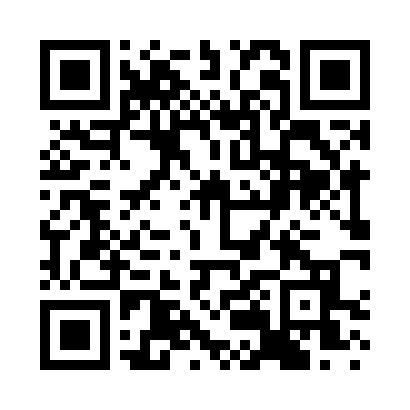 Prayer times for Noble Shores, New York, USAMon 1 Jul 2024 - Wed 31 Jul 2024High Latitude Method: Angle Based RulePrayer Calculation Method: Islamic Society of North AmericaAsar Calculation Method: ShafiPrayer times provided by https://www.salahtimes.comDateDayFajrSunriseDhuhrAsrMaghribIsha1Mon3:385:271:085:138:4810:372Tue3:395:271:085:138:4810:363Wed3:395:281:085:138:4810:364Thu3:405:281:085:148:4810:355Fri3:415:291:085:148:4710:356Sat3:425:301:085:148:4710:347Sun3:435:301:095:148:4710:338Mon3:445:311:095:148:4610:329Tue3:465:321:095:148:4610:3210Wed3:475:331:095:148:4510:3111Thu3:485:331:095:148:4510:3012Fri3:495:341:095:148:4410:2913Sat3:505:351:095:138:4310:2814Sun3:525:361:095:138:4310:2715Mon3:535:371:105:138:4210:2516Tue3:545:381:105:138:4110:2417Wed3:565:391:105:138:4110:2318Thu3:575:391:105:138:4010:2219Fri3:595:401:105:138:3910:2020Sat4:005:411:105:128:3810:1921Sun4:015:421:105:128:3710:1822Mon4:035:431:105:128:3610:1623Tue4:045:441:105:128:3510:1524Wed4:065:451:105:118:3410:1325Thu4:075:461:105:118:3310:1226Fri4:095:471:105:118:3210:1027Sat4:105:481:105:108:3110:0928Sun4:125:491:105:108:3010:0729Mon4:145:501:105:108:2910:0630Tue4:155:511:105:098:2810:0431Wed4:175:531:105:098:2710:02